ANEXO III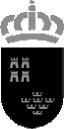 APLAZAMIENTO/FRACCIONAMIENTO MODELO DE COMPROMISO DE AVALEl 	(Banco, Caja de Ahorros...), Sucursalde	 a través de los apoderados abajo firmantes, con poderessuficientes para obligarle en este acto, se compromete a formalizar aval solidario en las condiciones que determina el art. 48 del Real Decreto 939/2005, de 29 de julio, que aprueba el Reglamento General de Recaudación, en garantía del pago de la deuda cuyo aplazamiento/fraccionamiento de pago ha sido solicitado porD	, con N.I.F	 
según el siguiente detalle:Deudor:	 Importe:	 Concepto:	 Nº Expediente: 	(nº ejercicio) 
Nº Liquidación:Este compromiso de aval ha quedado inscrito en el Registro Especial de Avales de esta Oficina, con el nºEl aval que ha de presentarse cubrirá el importe de la deuda tributaria y delos intereses de demora, más el 25 por ciento de la suma de ambas partidas, desde su formalización hasta que la Administración autorice su cancelación.En,	a,	de	deFdo.: Apoderado	Fdo.: ApoderadoLos datos de carácter personal recogidos en este documento se van a integrar en el correspondiente fichero con la exclusiva finalidad de la gestión tributaria y recaudatoria de la Comunidad Autónoma de la Región de Murcia, ante cuyo titular puede el interesado ejercitar los derechos de acceso, rectificación, oposición o cancelación de datos en los términos y con los requisitos establecidos en los artículos 15 y siguientes de la Ley Orgánica 15/1999, de 13 de diciembre, de Protección de Datos de Carácter Personal.